.FORWARD STEPS, LOCKS, TOUCHES AND ¼ LEFT TURNSMALL STEPS FORWARD WITH TOUCHESOr swivels 1/8 turns on count steps with opposite heel touching to archTWO LEFT KICK-BALL-CHANGES, LEFT FOOT FORWARD, ½ TURN RIGHT, RIGHT KICK-BALL-CHANGE¼ TURN LEFT WITH SMALL FORWARD STEP AND TOUCHESSIDE TOUCHES & SNAPPING FINGERSHEEL, CROSSOVER, TOE, HEEL, CROSSOVER, TOE, HEEL, CROSSOVERBACK, CLOSE WITH A KICK, BALL, CHANGEREPEATCountry's Pride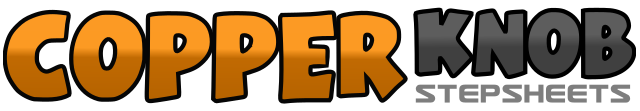 .......Count:48Wall:4Level:Improver.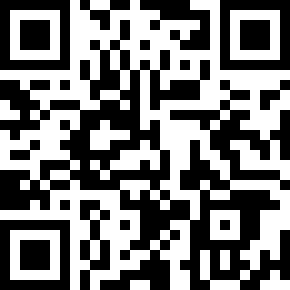 Choreographer:Irene Groundwater (CAN) & Randy Morlanston (CAN)Irene Groundwater (CAN) & Randy Morlanston (CAN)Irene Groundwater (CAN) & Randy Morlanston (CAN)Irene Groundwater (CAN) & Randy Morlanston (CAN)Irene Groundwater (CAN) & Randy Morlanston (CAN).Music:Pride and Joy - Stevie Ray VaughanPride and Joy - Stevie Ray VaughanPride and Joy - Stevie Ray VaughanPride and Joy - Stevie Ray VaughanPride and Joy - Stevie Ray Vaughan........&Bend both knees, beginning of dance only1-2Left foot diagonal forward, right foot locks behind left foot3-4Left foot diagonal forward, right foot touches to side of left foot5-6Right foot diagonal forward, left foot locks behind right foot7Right foot diagonal forward8Left foot touches beside right foot, (making ¼ turn left on right foot)9-10Left foot forward, right foot touches to left foot11-12Right foot forward, left foot touches to right foot13-14Left foot forward, right foot touches to left foot15-16Right foot forward, left foot touches to right foot making ¼ turn left17&18Left foot kicks forward, step down on ball of left foot, right foot steps in place19&20Left foot kicks forward, step down on ball of left foot, right foot steps in place21-22Left foot forward, swivel ½ turn right on left foot as right toe touches to left arch23&24Right foot kicks forward, step down on ball of right foot, left foot steps in place25-26Right foot forward (making ¼ turn left on right foot), touch left heel to right arch27-28Left foot forward, touch right heel to left arch29-30Right foot to right side, touch left foot to left side (snapping fingers to right on touch)31-32Left foot to left side, touch right foot to right side (snapping fingers to left on touch)33-34Right foot to right side, touch left foot to left side (snapping fingers to right on touch)35-36Left foot to left side, touch right foot to right side (snapping fingers to left on touch)37-38Right heel touches forward, right foot crosses in front of left foot39-40Left toe touches near arch of right foot, left heel touches floor at right foot41-42Left foot crosses in front of right foot, right toe touches near arch of left foot43-44Right heel touches forward, right foot crosses in front of left foot45-46Left foot back, right foot closes to left foot47&48Left foot kicks forward, step down on ball of left foot, right foot steps in place